                                                                            От кого: ФИОАдрес: Телефон:Кому  «Наименование управляющей компании»Адрес:Претензия            00.00.201_ года произошла протечка с кровли в  квартире по адресу г. Челябинск______________ принадлежащей мне на праве собственности. В результате был причинен ущерб имуществу.В соответствии со ст. 162 ЖК РФ управляющая организация за плату обязана оказывать услуги и выполнять работы по надлежащему содержанию и ремонту общего имущества многоквартирных домов, предоставлять коммунальные услуги собственникам помещений в таком доме и пользующимся помещениями в этом доме лицам. В соответствии со  ст. 161 ЖК РФ управление многоквартирным домом должно обеспечивать благоприятные и безопасные условия проживания граждан, надлежащее содержание общего имущества в многоквартирном доме, решение вопросов пользования указанным имуществом, а также предоставление коммунальных услуг гражданам, проживающим в таком доме.  Течь с кровли произошла по вашей вине, так как вы, являясь управляющей компанией обязаны обеспечивать надлежащее состояние и ремонт  общедомового имущества, а именно кровли.            Согласно заключению об оценке стоимость работ и материалов, необходимых для устранения ущерба, причиненного моему имуществу составляет  ____ руб. ___коп. Стоимость услуг по проведению оценки ____ рублей, стоимость телеграмм ________ руб. 00 коп. Итого __________руб. 00 коп.     В соответствии со ст. 15 ГК РФ: «Лицо, право которого нарушено, может требовать полного возмещения причиненных ему убытков, если законом или договором не предусмотрено возмещение убытков в меньшем размере. Под убытками понимаются расходы, которые лицо, чье право нарушено, произвело или должно будет произвести для восстановления нарушенного права, утрата или повреждение его имущества (реальный ущерб), а также неполученные доходы, которые это лицо получило бы при обычных условиях гражданского оборота, если бы его право не было нарушено (упущенная выгода). Если лицо, нарушившее право, получило вследствие этого доходы, лицо, право которого нарушено, вправе требовать возмещения наряду с другими убытками упущенной выгоды в размере не меньшем, чем такие доходы».         На основании вышеизложенного, прошу возместить ущерб причиненный моему имуществу размере ________ руб. 00 коп., а так же выплатить компенсацию морального вреда в размере _______________ в течение 10 рабочих дней с даты  получения данной претензии. О возможности выплаты прошу уведомить меня по телефону Приложение: Заключение об оценке.Подпись_________  дата «__» _______201_г.ВНИМАНИЕ! Раз вы скачали бесплатно этот документ с сайта ПравПотребитель.РУ, то получите заодно и бесплатную юридическую консультацию!  Всего 3 минуты вашего времени:Достаточно набрать в браузере http://PravPotrebitel.ru/, задать свой вопрос в окошке на главной странице и наш специалист сам перезвонит вам и предложит законное решение проблемы!Странно.. А почему бесплатно? Все просто:Чем качественней и чаще мы отвечаем на вопросы, тем больше у нас рекламодателей. Грубо говоря, наши рекламодатели платят нам за то, что мы помогаем вам! Пробуйте и рассказывайте другим!
*** P.S. Перед печатью документа данный текст можно удалить..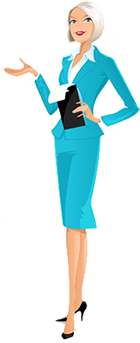 